The Science of Reading and Reading InstructionSIMPLE VIEW OF READINGREADING COMPREHENSION = 					X 					(“LC” NOT = listening)	High- Low											High- HighLow – Low											High- Low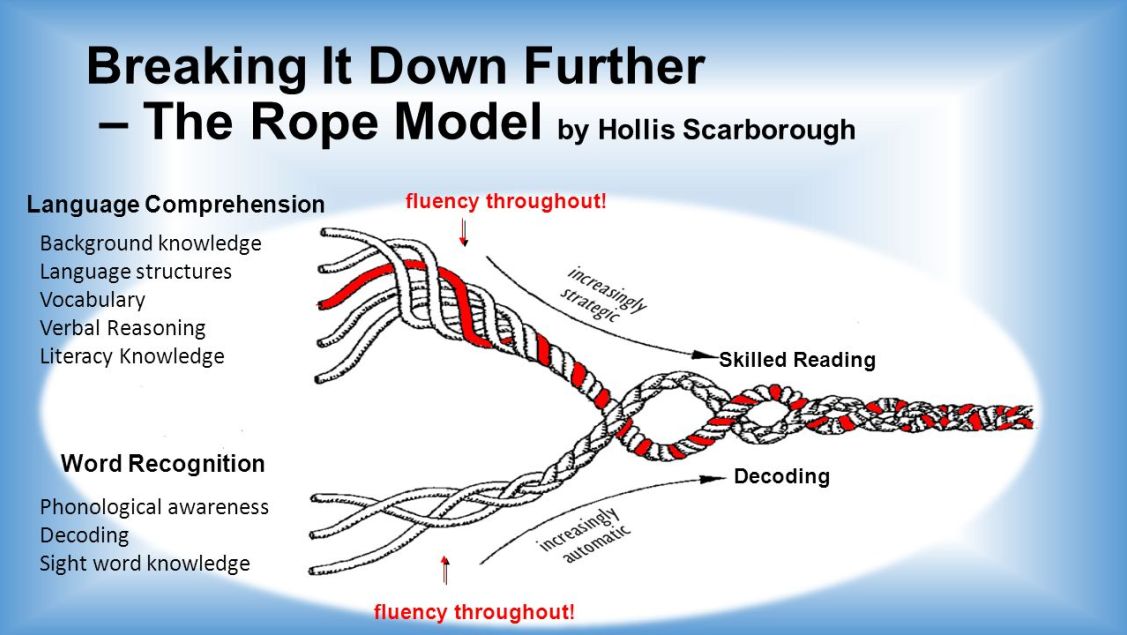 5 PILLARS OF READINGPHONEMIC AWARENESSBlue or White sheet with phonemic awareness activities at various levelsPHONICSHow many sounds can the grapheme <ou> represent?How many graphemes (letters or letter groups) can you think of that can represent the sound /s/ (which you hear at the beginning of the word  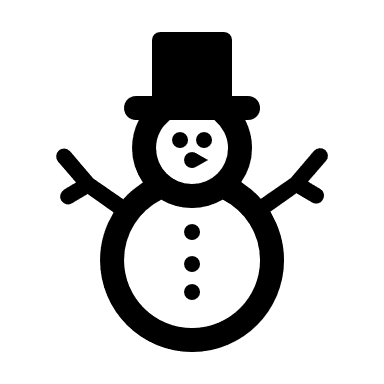 Polysyllabic Words for Decodingglomerulonephritistriphosphopyridinepachycephalosaurusnephroangiosclerosissternocleidomastoidhydrochlorofluorocarbonuvulopalatopharyngoplastyglomerulonephritis18 Letters11 Consonants (including 1 digraph)7 Vowel Sounds 7 Vowel Letters7 Syllablestriphosphopyridine18 Letters12 Consonants6 Vowel Sounds 6 Vowel Letters (including ,<y>)6 Syllablespachycephalosaurus18 Letters11 Consonants (including 2 digraphs)7 Vowel Sounds 8 Vowel Letters7 Syllablesnephroangiosclerosis20 Letters12 Consonants (including 1 digraph)8 Vowel Sounds 8 Vowel Letters7 Syllablessternocleidomastoid19 Letters11 Consonants6 Vowel Sounds 8 Vowel Letters6 Syllableshydrochlorofluorocarbon23 Letters15 Consonants9 Vowel Letters 8 Vowel Sounds8 Syllablesuvulopalatopharyngoplasty25 Letters16 Consonants11 Vowels11 SyllablesDECODING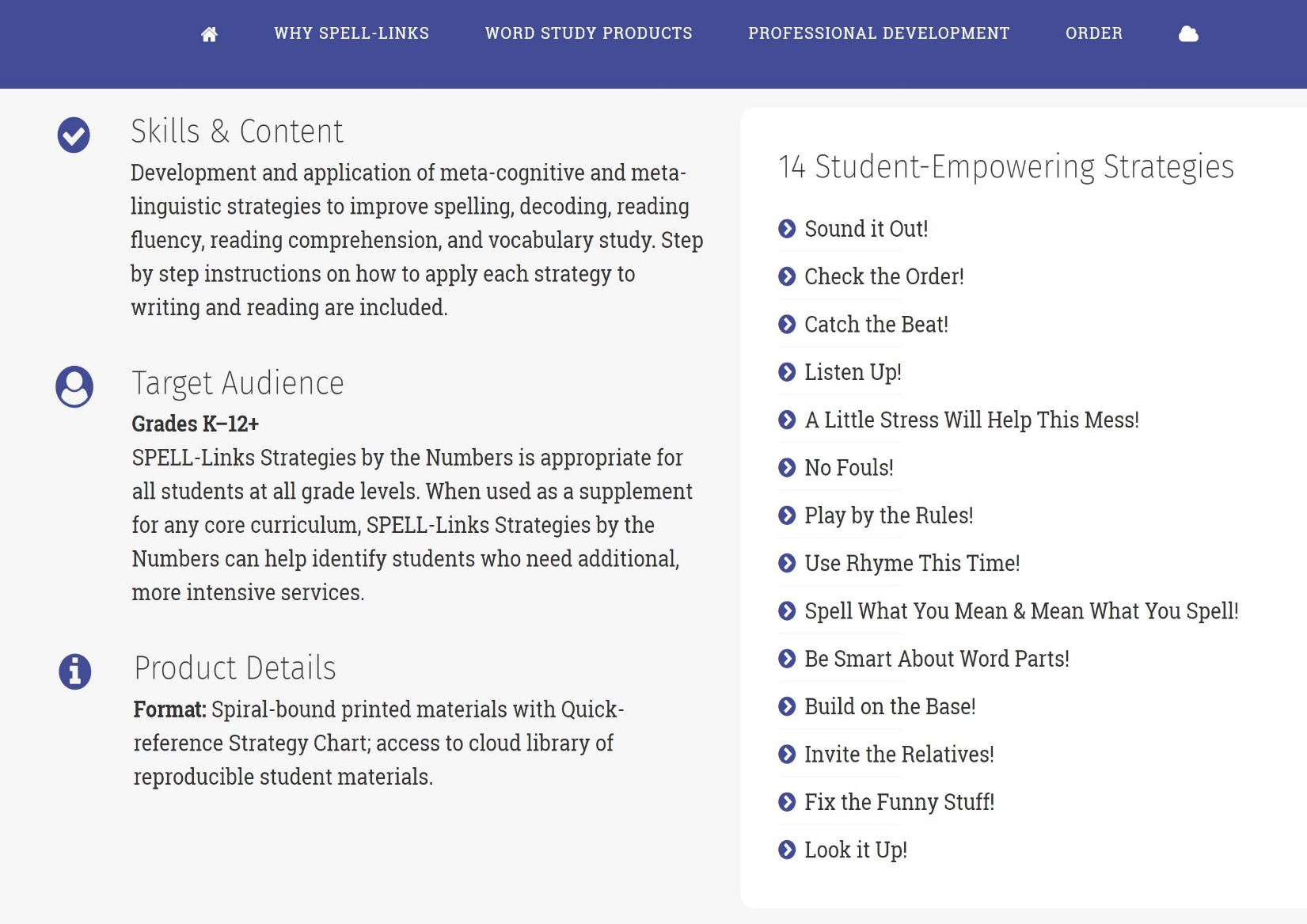 https://learningbydesign.com/word-study-products/instruction/strategies-by-the-numbers/FLUENCYFLUENCY is the BRIDGE BETWEEN 					and 						The correlation between fluency and comprehension is 				?Dynamic Indicators of Basic Early Literacy Skills (DIBELS)Letter Naming Fluency (but parents can work or Letter-Sound Naming Fluency)Phoneme Segmentation FluencyNonsense Word FluencyWord Reading FluencyOral Reading Fluency